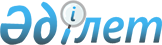 О внесении изменений и дополнения в приказ Председателя Комитета по статистике Министерства национальной экономики Республики Казахстан от 6 октября 2016 года № 232 "Об утверждении Методики по формированию показателей статистики научно-исследовательских и опытно-конструкторских работ и инноваций"Приказ Руководителя Бюро национальной статистики Агентства по стратегическому планированию и реформам Республики Казахстан от 29 декабря 2022 года № 43. Зарегистрирован в Министерстве юстиции Республики Казахстан 30 декабря 2022 года № 31503
      ПРИКАЗЫВАЮ:
      1. Внести в приказ Председателя Комитета по статистике Министерства национальной экономики Республики Казахстан от 6 октября 2016 года № 232 "Об утверждении Методики по формированию показателей статистики научно-исследовательских и опытно-конструкторских работ и инноваций" (зарегистрирован в Реестре государственной регистрации нормативных правовых актов под № 14404) следующие изменения и дополнение:
      преамбулу приказа изложить в следующей редакции:
      "В соответствии с подпунктом 5) статьи 12 Закона Республики Казахстан "О государственной статистике" и с подпунктом 20) пункта 15 Положения о Бюро национальной статистики Агентства по стратегическому планированию и реформам Республики Казахстан, утвержденного приказом Председателя Агентства по стратегическому планированию и реформам Республики Казахстан от 23 октября 2020 года № 9-нқ, ПРИКАЗЫВАЮ:";
      в Методике по формированию показателей статистики научно-исследовательских и опытно-конструкторских работ и инноваций утвержденный указанным приказом:
      подпункты 4), 6), 8), 9) и 10) пункта 4 исключить;
      пункт 12 изложить в следующей редакции:
      "12. Источники финансирования затрат на НИОКР.
      В соответствии с законодательством Республики Казахстан о науке финансирование научной и научно-технической деятельности из государственного бюджета осуществляется в следующих формах: базовое финансирование, грантовое финансирование, программно-целевое финансирование, финансирование научных организаций, осуществляющих фундаментальные научные исследования.";
      пункт 17 исключить;
      пункт 18 изложить в следующей редакции:
      "18. При проведении обследования предприятий, осуществляющих научную деятельность, статистическими единицами служат предприятия и организации, осуществляющие научные исследования и разработки.
      Обследование, изучение и анализ показателей в области статистики НИОКР проводится на основе "панели", сформированной по результатам годовых обследований (по тем предприятиям, которые в отчетном году положительно ответили на вопрос о планировании НИОКР в следующем по отношению к отчетному году). Для получения данной "панели", в статистическую форму по статистике науки включен вопрос, согласно которому респондент указывает информацию о том, что он планирует проведение НИОКР в следующем году.";
      часть вторую пункта 20 исключить;
      подпункт 3) пункта 22 исключить;
      пункт 25 дополнить частью второй следующего содержания:
      "В НИОКР технический персонал – работники, служебные обязанности которых, требуют технических знаний и опыта в одной или нескольких областях техники, в естественных, социальных или гуманитарных науках. Они участвуют в НИОКР, выполняя научные и технические задачи, как правило, под руководством научных сотрудников.";
      пункт 27 изложить в следующей редакции:
      "27. Инновационный статус фирмы определяется на основе ее участия в инновационной деятельности и внедрения одного или нескольких нововведений за период наблюдения в ходе сбора данных.";
      пункт 29 изложить в следующей редакции:
      "29. Инновационные предприятия делятся по типам осуществленных инноваций: продуктовые инновации и инновации бизнес-процессов.
      Продуктовая инновация это новый или улучшенный товар или услуга, которые существенно отличаются от предыдущих товаров или услуг фирмы, которые были представлены на рынок, а инновация бизнес-процессов это новый или улучшенный бизнес-процесс для одного или более бизнес-функций, обеспечивающий получение эффективной и востребованной продукции и конкурентное преимущество.";
      пункт 35 изложить в следующей редакции:
      "35. К основным показателям по статистике инноваций относятся:
      1) количество предприятий, имеющих инновации;
      2) уровень активности в области инноваций;
      3) объем инновационной продукции;
      4) объем реализованной инновационной продукции;
      5) затраты на инновации по источникам финансирования.";
      пункты 41 и 42 исключить;
      в главе 3:
      параграф 3 исключить.
      2. Департаменту статистики услуг и энергетики совместно с Юридическим департаментом Бюро национальной статистики Агентства по стратегическому планированию и реформам Республики Казахстан в установленном законодательством Республики Казахстан порядке обеспечить:
      1) государственную регистрацию настоящего приказа в Министерстве юстиции Республики Казахстан;
      2) размещение настоящего приказа на официальном интернет-ресурсе Бюро национальной статистики Агентства по стратегическому планированию и реформам Республики Казахстан.
      3. Департаменту статистики услуг и энергетики Бюро национальной статистики Агентства по стратегическому планированию и реформам Республики Казахстан довести настоящий приказ до структурных и территориальных подразделений Бюро национальной статистики Агентства по стратегическому планированию и реформам Республики Казахстан для руководства и использования в работе.
      4. Контроль за исполнением настоящего приказа возложить на курирующего заместителя руководителя Бюро национальной статистики Агентства по стратегическому планированию и реформам Республики Казахстан.
      5. Настоящий приказ вводится в действие по истечении десяти календарных дней после дня его первого официального опубликования.
					© 2012. РГП на ПХВ «Институт законодательства и правовой информации Республики Казахстан» Министерства юстиции Республики Казахстан
				
      Руководитель Бюро национальной статистикиАгентства по стратегическому планированию иреформам Республики Казахстан 

Ж. Шаймарданов
